Уважаемые руководители!Сообщаем Вам, что 12 мая 2017 года на базе МАУ «Городской методический центр» (кабинет 102) состоится шестой фестиваль исследовательских работ среди обучающихся начальных классов общеобразовательных организаций города Урай «Юный исследователь».Заявки и материалы участников принимаются в МАУ «Городской методический центр» (кабинет 105) с 28 апреля до 05 мая 2017 года в электронном (cherepanova-em@edu.uray.ru)  и печатном виде. Презентации выступлений необходимо предоставить в МАУ «Городской методический центр» (кабинет 102) 11 мая 2017 года с 16:00 до 17:00 Положение: (Приложение №1);График проведения Фестиваля:Жеребьевка 11 мая 2017 в 16.00-16.30 ч.;I смена – начало защиты работ 09.00ч.II смена - начало защиты работ 13.30чПросим оказать содействие, направив учителей начальных классов Вашей образовательной организации 12 мая 2017 года в МАУ «Городской методический центр» в соответствии с графиком для работы в составе жюри (Приложение №2).По всем вопросам обращаться по телефону 33-717 Елена Михайловне ЧерепановойПросим довести данную информацию до заинтересованных лиц.И.о.директора                                                                                                           Л.В. РазумоваИсп.: Черепанова Елена Михайловна, методист отдела методического сопровожденияПриложение 1к письму от 25.04.2017 № 226ПОЛОЖЕНИЕо фестивале исследовательских работ среди обучающихся начальных классов общеобразовательных организаций города Урай «Юный исследователь»1. Общие положения1.1.Настоящее положение (далее Положение) определяет условия, порядок организации и проведения городского Фестиваля исследовательских работ среди обучающихся начальных классов общеобразовательных организаций «Юный исследователь» (далее – Фестиваль), его организационное и методическое обеспечение, сроки и порядок участия в Фестивале, определение победителей.1.2.Организаторы городского Фестиваля - МАУ «Городской методический центр», городское методическое объединение учителей начальных классов образовательных организаций города Урай.1.3.Организационный комитет, состав жюри, сроки и место проведения Фестиваля утверждается ежегодно приказом МАУ «Городской методический центр».1.3.Организационный комитет и кандидатуры в состав жюри избираются решением городского методического объединения учителей начальных классов.1.4.Организационный комитет проводит работу по подготовке и проведению Фестиваля, разрабатывает  программу, осуществляет научно-методическое обеспечение Фестиваля.1.5.Оценка представленных материалов производится жюри конкурса, которое определяет победителей по параллелям классов.1.6.Жюри:	1.6.1.оценивает представленные на Фестиваль материалы;1.6.2.совместно с оргкомитетом имеет право отстранить от участия в Фестивале работы участников, которые не соответствуют нормам, прописанным в настоящем Положении;	1.6.3.подводит итоги и определяет победителя Фестиваля;	1.6.4.вносит предложения о присуждении дополнительных номинаций.2. Цели и задачи2.1.Фестиваль проводится с целью развития интеллектуально-творческого потенциала личности ребенка младшего школьного возраста и обогащения форм взаимодействия со сверстниками и взрослыми в познавательной деятельности.2.2.Фестиваль направлен на обеспечение необходимых условий для поддержки творчески одаренных детей и создание условий для участия младших школьников в дальнейшем в муниципальном этапе научной конференции молодых исследователей «Шаг в будущее».2.3.Задачи Фестиваля:-привлечение учащихся к исследовательской деятельности в интересующей их области, -развитие и совершенствования умений и навыков исследовательской деятельности.-повышение познавательной и творческой активности;-выявление успешного опыта организации работы с детьми, имеющими повышенную учебную мотивацию;-поддержка и поощрение обучающихся и педагогов, занимающихся исследовательской деятельностью. 3. Участники3.1.Участниками Фестиваля являются обучающихся 3-х - 4-х классов - номинанты первого (школьного) тура - в количестве не более трех проектов от школы. 3.2.В конкурсе могут принять участие индивидуальные исследовательские работы. 4. Условия, сроки и порядок проведения 4.1.Для участия в Фестивале направляется заявительный пакет материалов в сроки, указанные оргкомитетом, ответственному специалисту «Городского методического центра».4.2.Заявительный пакет материалов принимается в электронном и печатном виде.4.3.Состав заявительного пакета материалов:- заявка на участие по форме, с указанием необходимого технического оснащения (приложение 1);- исследовательская работа участника.4.4.Защита исследовательских работ осуществляется в двух группах по параллелям классов: 3 классы и 4 классы. Перед защитой работ проводится жеребьевка для очередности выступлений. Участники выступают с публичной защитой своей работы перед членами жюри, своими сверстниками, родителями. Защита начинается с представления участника Фестиваля и темы его работы. Время для защиты - 7-8 минут, вопросы жюри до 2 минут. Соблюдение регламента выступлений обязательно. За соблюдение регламента защиты работы жюри присуждает дополнительные баллы.4.5.Авторы конкурсных работ несут ответственность за нарушение авторских прав третьих лиц. В случае возникновения каких-либо претензий третьих лиц в отношении работ, представленных на Фестиваль одним из участников, данный участник обязуется урегулировать их своими силами и за свой счет, при этом работа снимается оргкомитетом с участия в Фестивале.4.6.Авторы конкурсных работ несут ответственность за техническую сторону представленных работ, сопровождение презентаций работ техническими специалистами МАУ «Городской методический центр» не предусмотрено.4.7.Замечания, вопросы, предложения по организации Фестиваля принимаются оргкомитетом.5. Требования и рекомендации к содержанию работ5.1.На Фестиваль принимаются исследовательские работы. Работа должна носит нереферативный характер и выполнена обучающимися самостоятельно, под руководством педагога.5.2.Материалы из сети Интернет и других источников должны быть переработаны в соответствии с основной темой работы и использоваться как вспомогательный материал, с наличием соответствующих ссылок.5.3.Текст работы должен быть построен по строгой логической схеме: введение, основная часть, заключение, приложение.5.4.Во введении автор обосновывает выбор темы, поясняет, чем она ему интересна, отражает отношение к исследуемым вопросам, указывает актуальность, цели и задачи, место проведения работы.5.5.В основной части содержатся материалы и методы исследования - собственные данные и анализ собственных данных, результаты работы и их обсуждение; приводятся аргументы и доказательства, автор указывает, какие обнаруженные факты удивили, какое предположение появилось в ходе исследования, как было спланировано исследование, что получено в результате. 5.6.В заключение работы помещают выводы и рекомендации, которые сделал автор исследования.5.7.Приложения могут содержать схемы, таблицы, диаграммы, рисунки, фото и др., которые соответствуют излагаемым данным.6. Рекомендации по оформлению и защите работ6.1.Вся работа выполняется на стандартных страницах белой бумаги формата А4, вертикального расположения. Текст должен быть набран на компьютере: MSWORD, Times New Roman-14; интервал-1,5; поля: слева – 3 см, справа – 1,5 см, сверху и снизу – 2 см.) на одной стороне листа. Весь машинописный и чертежный материал должен быть хорошо читаемым. Объем работы - не более 10 страниц (нумерация работы с введения)  без приложения, распечатан в 1 экземпляре, сброшюрован и направлен для работы жюри в указанные оргкомитетом сроки.6.2.На титульном листе необходимо указать тему, фамилию, имя автора, образовательное учреждение, фамилию, имя, отчество педагога, под чьим руководством выполнена работа, учебный год выполнения работы (приложение 2 – образец оформления титульного листа).6.3.Оглавление обычно включает введение, основная часть, заключение, источники, приложения (приложение 3 – образец оформления оглавления).6.4.Все сокращения в тексте статьи должны быть расшифрованы. Для иллюстраций может быть отведено дополнительно не более 10 стандартных страниц. Иллюстрации выполняются на отдельных страницах, которые размещаются после ссылок в основном тексте. Не допускается увеличение формата страниц, склейка страниц иллюстраций буклетом и т.п. Нумерация страниц производится в правом верхнем углу. 6.5.Презентация для представления исследовательской работы выполняется с учетом общепринятых требований к выбору цветовой гаммы, шрифта и т.п. 6.6.Для защиты своей исследовательской работы участники Фестиваля могут подготовить наглядные материалы, схемы, рисунки.6.7.Защита работы излагается участником в устной форме, который свободно оперирует терминами, обладает грамотной речью, доклад сопровождается синхронной демонстрацией имеющегося иллюстративного материала.6.8.Докладчик активно участвует в дискуссии, убедительно отвечает на поставленные вопросы, показывает глубокие знания по разрабатываемой теме.7. Критерии оценивания работ и выступлений7.1.Оценивание проводится по следующей шкале:0 баллов – данный признак полностью отсутствует;1 балл - данный признак слабо выражен;2 балла – данный признак гармонично вписывается в общую концепцию работы.7.2.Жюри оценивает представленные материалы и определяет общую сумму баллов для каждого участника.7.3.Победители и призеры определяются по рейтингу общей суммы балов участников.8. Определение победителей8.1.Победители (1 место), призеры (2-3 место) по параллелям классов и руководители работы награждаются дипломами; при наличии средств – памятными подарками.8.2.Участники Фестиваля, не ставшие победителями, получают сертификат участника Фестиваля.8.3.Отдельные дипломы могут вручаться по решению жюри участникам, наиболее ярко представившему свою работу.Приложение 1 к ПоложениюФорма заявкиЗАЯВКАна участие в Фестивале «Юный исследователь»Прошу считать меня участником пятого городского Фестиваля исследовательских работ среди обучающихся начальных классов общеобразовательных организаций города Урай «Юный исследователь».Приложение 2 к ПоложениюСогласие на обработку персональных данных Согласие родителя (законного представителя) участника Фестиваля на обработку персональных данных своего ребенка (подопечного)Я, _________________________________________________________________________________                                                                   (ФИО родителя (законного представителя) полностью)проживающий по адресу ________________________________________________________________паспорт серия 	номер	, выдан: ___________________________________________________________________________________________________________________________________,(кем и когда выдан)являясь родителем (законным представителем) ________________________________________________________________________________________________________________________________                                                                                                                                                        (ФИО ребенка (подопечного) полностью)на основании _________________________________________________________________________,                                                                   (реквизиты доверенности или иного документа, подтверждающего полномочия представителя)проживающего по адресу _______________________________________________________________,паспорт (свидетельство о рождении) серия 	номер	, выдан: ____________________________________________________________________________________________________________________________________________________________________________________________________________________________________,                                                                                                                (кем и когда выдан)настоящим подтверждаю- свое согласие на использование персональных данных моего ребенка (подопечного) в целях организации, проведения, подведения итогов интеллектуальных, творческих, спортивных мероприятий, проводимых Центральным управлением министерства образования и науки Самарской области.Настоящее согласие предоставляется на осуществление действий в отношении персональных данных моего ребенка (подопечного), которые необходимы или желаемы для достижения указанных выше целей, включая сбор, систематизацию, накопление, хранение, уточнение (обновление, изменение), использование, распространение (в том числе передачу третьим лицам), обезличивание, блокирование, публикация в сети Интернет (на сайтах организаторов).Настоящим я даю согласие на 	обработку следующих персональных данных моего ребенка (подопечного):	- фамилия, имя, отчество;                        - результат участия в мероприятиях;	- название и номер школы;		    - контактная информация.		- класс;						Я согласен(а), что обработка персональных данных может осуществляться как с использованием автоматизированных средств, так и без таковых.Я согласен(а), что следующие сведения о моем ребенке (подопечном): «фамилия, имя, отчество, название и номер школы, класс, результат участия» могут быть указаны на дипломах, грамотах, сертификатах.Я согласен(а), что следующие сведения о моем ребенке (подопечном): «фамилия, имя, отчество, название и номер школы, класс, результат участия в мероприятиях, изображение (фотографии, видеозаписи) могут быть размещены в сети Интернет (на сайтах организаторов) мероприятий (в том числе в списках победителей и призеров).Согласие на обработку персональных данных моего ребенка (подопечного) действует с даты его подписания до даты отзыва, если иное не предусмотрено законодательством Российской Федерации. Я уведомлен о своем праве отозвать настоящее согласие в любое время. Отзыв производится по моему письменному заявлению в порядке, определенном законодательством Российской Федерации. Мне известно, что в случае исключения следующих сведений: «Фамилия, имя, отчество, пол, дата рождения, школа, класс, результат участия в мероприятиях» оператор базы персональных данных не подтвердит достоверность дипломов или грамот обучающегося.Я подтверждаю, что, давая настоящее согласие, я действую по своей воле и в интересах ребенка, родителем (законным представителем) которого я являюсь.«	»	2017 года		 	                                                                                                                                      Подпись                                                  Расшифровка      Приложение3 к ПоложениюОбразец оформления титульного листаОбразовательная организация (по уставу)Исследовательская работана тему:НАЗВАНИЕ (ЗАГЛАВНЫМИ БУКВАМИ, В КАВЫЧКАХ) г. Урай 2017Приложение 4 к ПоложениюОбразец оформления оглавления работыПриложение 2к приказу от 24.04.2017  № 061Состав жюри шестого городского фестиваля  исследовательских работ среди обучающихся: 3 классов общеобразовательных организаций города Урай «Юный исследователь»Разумова Людмила Владимировна, зам.директора МАУ «Городской методический центр».  Зеленская Светлана Викторовна, руководитель городского методического объединения учителей третьих классов.Новичкова Ирина Владимировна, руководитель городского методического объединения учителей четвертых классов.Перминова Татьяна Викторовна, учитель начальных классов МБОУ  СОШ №4.Брикман Светлана Сергеевна, эксперт отдела образования УО (по согласованию).4 классов общеобразовательных организаций города Урай«Юный исследователь»Разумова Людмила Владимировна, зам.директора МАУ «Городской методический центр».  Рыжова Алена Евгениевна - учитель начальных классов МБОУ СОШ №6.Решетникова Елена Борисовна - учитель начальных классов МБОУ  СОШ №12.Тростина Наталья Ильинична -  учитель начальных классов МБОУ Гимназия.Брикман Светлана Сергеевна, эксперт отдела образования УО (по согласованию).Состав организационного комитеташестого городского фестиваля  исследовательских работ среди обучающихся начальных классов общеобразовательных организаций города Урай«Юный исследователь»Разумова Людмила Владимировна, заместитель директора МАУ «Городского методического центра».Новичкова Ирина Владимировна, руководитель городского методического объединения учителей четвертых классов.Зеленская Светлана Викторовна, руководитель городского методического объединения учителей третьих классов.Черепанова Елена Михайловна, методист отдела методического сопровождения.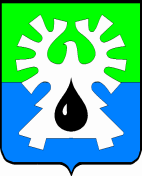 МУНИЦИПАЛЬНОЕ  ОБРАЗОВАНИЕ  ГОРОД  УРАЙХанты-Мансийский автономный округ - ЮграУПРАВЛЕНИЕ ОБРАЗОВАНИЯАДМИНИСТРАЦИИ ГОРОДА УРАЙМУНИЦИПАЛЬНОЕ АВТОНОМНОЕ УЧРЕЖДЕНИЕ ГОРОДА УРАЙ«ГОРОДСКОЙ МЕТОДИЧЕСКИЙ ЦЕНТР»МУНИЦИПАЛЬНОЕ  ОБРАЗОВАНИЕ  ГОРОД  УРАЙХанты-Мансийский автономный округ - ЮграУПРАВЛЕНИЕ ОБРАЗОВАНИЯАДМИНИСТРАЦИИ ГОРОДА УРАЙМУНИЦИПАЛЬНОЕ АВТОНОМНОЕ УЧРЕЖДЕНИЕ ГОРОДА УРАЙ«ГОРОДСКОЙ МЕТОДИЧЕСКИЙ ЦЕНТР»628285, микрорайон 2, дом .Урай,Ханты-Мансийский автономный округ-Югра,Тюменская область                 тел(34676)2-31-68, факс 2-23-27e-mail:gmc@edu.uray.ruwww.edu.uray.ruОт 25.04.2017 г. № 226Руководителям ООКритерии оцениванияМаксимальное количество балловСтруктура и содержание работы1. Титульный лист  (секция, название работы, тип работы, автор,     руководитель, год написания)22. Введение (проблема, постановка цели)23. Заключение (выводы о достижении цели исследования)24. Список используемой литературы (в алфавитном порядке)2Защита работы21.Соответствие названия содержанию работы22.Соблюдение единого стиля23. Логика изложения материала24. Умение делать выводы, подведение итогов исследования25. Изученность, понимание проблемы26. Научность, исследовательский характер, самостоятельные опыты, эксперименты27. Доступность, наглядность28. Свободное владение материалом, культура речи29. Выдержанность регламента210. Общее впечатление от доклада211. Ответы на вопросы2Общая сумма баллов22Дополнительный балл за соблюдение регламента2Максимальное количество баллов24Образовательная организацияКласс, Ф.И.О. обучающегося (полностью)Тема исследовательской работыФ.И.О. руководителя работы (полностью)Краткая аннотация работыНеобходимое оборудование для презентации работыДополнительная важная информацияРаботу выполнил:ученик (ца) (указать) классФамилия Имя (полностью)Руководитель:Фамилия Имя Отчество (полностью)учитель (предмет)ВВЕДЕНИЕ31.Основная часть 1.1.1.2.1.3.2.Заключение 3.Источники (список литературы, интернет – источники)4.Приложения